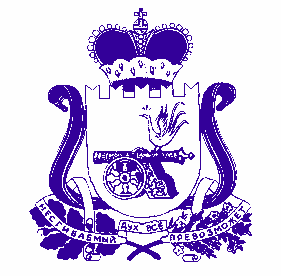 АДМИНИСТРАЦИЯ БУЛГАКОВСКОГО СЕЛЬСКОГО ПОСЕЛЕНИЯДУХОВЩИНСКОГО РАЙОНА СМОЛЕНСКОЙ ОБЛАСТИПОСТАНОВЛЕНИЕот 10.06.2021                                      № 23 Об утверждении плана                                                                                 антинаркотических мероприятий на территории Булгаковского сельского поселения Духовщинского района                                               Смоленской области на 2021 год.В целях профилактики незаконному обороту наркотических средств и профилактике наркотизации несовершеннолетних на территории Булгаковского сельского поселения Духовщинского района Смоленской области, в соответствии с Федеральными законами от 06 октября 2003 г. № 131-ФЗ «Об общих принципах организации местного самоуправления в Российской Федерации», №3-Ф3 от 08.01.2008г. «О наркотических средствах и психотропных веществах», Указом Президента РФ от 23.11.2020 № 733, руководствуясь Уставом Булгаковского сельского поселения Духовщинского района Смоленской области, Администрация Булгаковского сельского поселения Духовщинского района Смоленской областиПОСТАНОВЛЯЕТ:1. Утвердить план антинаркотических мероприятий на территории Булгаковского сельского поселения Духовщинского района Смоленской области на 2021 год согласно приложению.	2. Настоящее постановление вступает в силу со дня его официального опубликования в муниципальном вестнике «Булгаковские вести», размещении стенде и на официальном сайте Администрации Булгаковского сельского поселения Духовщинского района Смоленской области в информационно-телекоммуникационной сети «Интернет» http://bulgakovo.admin-smolensk.ru/.                                                                                                                                                                                                                                              3. Контроль за исполнением настоящего постановления оставляю за собой.Глава муниципального образованияБулгаковского сельского поселенияДуховщинского района Смоленской области	                              Т.И. Сазанкова                       Приложениек постановлению администрации Булгаковского сельского поселения Духовщинского района Смоленской области от 10.06.2021 № 23План антинаркотических мероприятий на территории Булгаковского сельского поселения Духовщинского района Смоленской области на 2021 год№ п/п№ п/пМероприятияМероприятияОтветственные исполнителиОтветственные исполнителиСроквыполненияСроквыполнения1.1.Организационные мероприятия по профилактики противодействия незаконному обороту наркотических средств и профилактике наркотизации несовершеннолетнихОрганизационные мероприятия по профилактики противодействия незаконному обороту наркотических средств и профилактике наркотизации несовершеннолетнихОрганизационные мероприятия по профилактики противодействия незаконному обороту наркотических средств и профилактике наркотизации несовершеннолетнихОрганизационные мероприятия по профилактики противодействия незаконному обороту наркотических средств и профилактике наркотизации несовершеннолетнихОрганизационные мероприятия по профилактики противодействия незаконному обороту наркотических средств и профилактике наркотизации несовершеннолетнихОрганизационные мероприятия по профилактики противодействия незаконному обороту наркотических средств и профилактике наркотизации несовершеннолетних1.1.1.1.Участие в разработке и разработка проектов нормативно-правовых актов по совершенствованию законодательства в сфере профилактики противодействия незаконному обороту наркотических средств и профилактике наркотизации несовершеннолетнихУчастие в разработке и разработка проектов нормативно-правовых актов по совершенствованию законодательства в сфере профилактики противодействия незаконному обороту наркотических средств и профилактике наркотизации несовершеннолетнихГлавный специалистГлавный специалистПостоянноПостоянно1.21.2Участие в заседаниях антинаркотической комиссии муниципального образования «Духовщинский район» Смоленской областиУчастие в заседаниях антинаркотической комиссии муниципального образования «Духовщинский район» Смоленской областиГлава муниципального образованияГлава муниципального образованияПостоянноПостоянно1.31.3Осуществление взаимодействия с правоохранительными органами при проведении мероприятий по профилактике противодействия незаконному обороту наркотических средств и профилактике наркотизации несовершеннолетнихОсуществление взаимодействия с правоохранительными органами при проведении мероприятий по профилактике противодействия незаконному обороту наркотических средств и профилактике наркотизации несовершеннолетнихГлавный специалистГлавный специалистПостоянноПостоянно1.41.4Взаимодействие с образовательными учреждениям по вопросам профилактики   противодействия незаконному обороту наркотических средств и профилактике наркотизации несовершеннолетнихВзаимодействие с образовательными учреждениям по вопросам профилактики   противодействия незаконному обороту наркотических средств и профилактике наркотизации несовершеннолетнихГлавный специалистГлавный специалистПостоянноПостоянно1.51.5Участие в совместных рейдах по населенным пунктам сельского поселения по выявлению лиц, склонных к употреблению наркотических средств и выявлению посевов дикорастущих наркотических растенийУчастие в совместных рейдах по населенным пунктам сельского поселения по выявлению лиц, склонных к употреблению наркотических средств и выявлению посевов дикорастущих наркотических растенийГлава муниципального образованияГлава муниципального образованияПостоянноПостоянно22Проведение разъяснительной работыПроведение разъяснительной работыПроведение разъяснительной работыПроведение разъяснительной работыПроведение разъяснительной работыПроведение разъяснительной работы2.12.1Проведение в СДК мероприятий по пропаганде здорового образа жизни и профилактике  противодействия незаконному обороту наркотических средств и профилактике наркотизации несовершеннолетнихПроведение в СДК мероприятий по пропаганде здорового образа жизни и профилактике  противодействия незаконному обороту наркотических средств и профилактике наркотизации несовершеннолетнихРуководители СДК (по плану работы данных учреждений)Руководители СДК (по плану работы данных учреждений)ПостоянноПостоянно2.22.2Организация дежурства ответственных лиц администрации, работников учреждений культуры во время проведения культурно- массовых, общественно-политических мероприятий с массовым пребыванием людейОрганизация дежурства ответственных лиц администрации, работников учреждений культуры во время проведения культурно- массовых, общественно-политических мероприятий с массовым пребыванием людейГлава муниципального образованияГлава муниципального образованияво время мероприятийво время мероприятий2.3.2.3.Ведение разъяснительной профилактической работы среди граждан, состоящих на учете (ранее судимые, условно-осужденные, условно- досрочно освобожденные), склонных к совершению правонарушенийВедение разъяснительной профилактической работы среди граждан, состоящих на учете (ранее судимые, условно-осужденные, условно- досрочно освобожденные), склонных к совершению правонарушенийСпециалисты Участковый уполномоченный полиции (по согласованию)Специалисты Участковый уполномоченный полиции (по согласованию)ПостоянноПостоянно2.4.2.4.Проведение встреч с молодежью, посвященных пропаганде здорового образа жизни - сокращение употребления наркотических средствПроведение встреч с молодежью, посвященных пропаганде здорового образа жизни - сокращение употребления наркотических средствПо отдельному графикуПо отдельному графикуПостоянноПостоянно2.52.5Размещение информации по пропаганде здорового образа жизни, профилактике противодействия незаконному обороту наркотических средств и профилактике наркотизации несовершеннолетних:на официальном сайте поселения,в периодическом печатном издании «Булгаковские вести»,на информационных стендах администрации сельского поселения и СДК, библиотек.Размещение информации по пропаганде здорового образа жизни, профилактике противодействия незаконному обороту наркотических средств и профилактике наркотизации несовершеннолетних:на официальном сайте поселения,в периодическом печатном издании «Булгаковские вести»,на информационных стендах администрации сельского поселения и СДК, библиотек.Ведущий специалист, заведующие СДК и библиотекВедущий специалист, заведующие СДК и библиотекПостоянноПостоянно2.62.6Содействие в организации участия подростков в федеральных, региональных программах по профилактике наркоманииСодействие в организации участия подростков в федеральных, региональных программах по профилактике наркоманииГлава муниципального образованияГлава муниципального образованияПостоянноПостоянно3.Обеспечение активного участия институтов гражданского общества по реализации мероприятий по профилактике противодействия незаконному обороту наркотических средств и профилактике наркотизации несовершеннолетнихОбеспечение активного участия институтов гражданского общества по реализации мероприятий по профилактике противодействия незаконному обороту наркотических средств и профилактике наркотизации несовершеннолетнихОбеспечение активного участия институтов гражданского общества по реализации мероприятий по профилактике противодействия незаконному обороту наркотических средств и профилактике наркотизации несовершеннолетнихОбеспечение активного участия институтов гражданского общества по реализации мероприятий по профилактике противодействия незаконному обороту наркотических средств и профилактике наркотизации несовершеннолетнихОбеспечение активного участия институтов гражданского общества по реализации мероприятий по профилактике противодействия незаконному обороту наркотических средств и профилактике наркотизации несовершеннолетнихОбеспечение активного участия институтов гражданского общества по реализации мероприятий по профилактике противодействия незаконному обороту наркотических средств и профилактике наркотизации несовершеннолетних3.1.Рассмотрение в соответствии с действующим законодательством обращений и информации граждан и организаций, связанных с употреблением наркотических средств.Рассмотрение в соответствии с действующим законодательством обращений и информации граждан и организаций, связанных с употреблением наркотических средств.Глава муниципального образованияГлава муниципального образованияПостоянноПостоянно3.2Профилактическая работа по поселению с неблагополучными семьями, молодежью и несовершеннолетнимиПрофилактическая работа по поселению с неблагополучными семьями, молодежью и несовершеннолетнимиОдин раз в кварталОдин раз в кварталПостоянноПостоянно4.Мониторинг ситуации по профилактике противодействия незаконному обороту наркотических средств и профилактике наркотизации несовершеннолетнихМониторинг ситуации по профилактике противодействия незаконному обороту наркотических средств и профилактике наркотизации несовершеннолетнихМониторинг ситуации по профилактике противодействия незаконному обороту наркотических средств и профилактике наркотизации несовершеннолетнихМониторинг ситуации по профилактике противодействия незаконному обороту наркотических средств и профилактике наркотизации несовершеннолетнихМониторинг ситуации по профилактике противодействия незаконному обороту наркотических средств и профилактике наркотизации несовершеннолетнихМониторинг ситуации по профилактике противодействия незаконному обороту наркотических средств и профилактике наркотизации несовершеннолетних4.1.Один раз в полугодие отчет по реализации мероприятий плана мероприятий по антинаркотической направленности по профилактике противодействия незаконному обороту наркотических средств и профилактике наркотизации несовершеннолетних на территории Булгаковского сельского поселения Духовщинского района Смоленской областиОдин раз в полугодие отчет по реализации мероприятий плана мероприятий по антинаркотической направленности по профилактике противодействия незаконному обороту наркотических средств и профилактике наркотизации несовершеннолетних на территории Булгаковского сельского поселения Духовщинского района Смоленской областиГлавный специалистГлавный специалистПо окончании полугодия текущего годаПо окончании полугодия текущего года4.2.Анализ результатов рассмотрения обращений связанных с употреблением наркотических средств, поступивших от граждан и организацийАнализ результатов рассмотрения обращений связанных с употреблением наркотических средств, поступивших от граждан и организацийГлава муниципального образования, Ведущий специалистГлава муниципального образования, Ведущий специалистпо мере надобностипо мере надобности